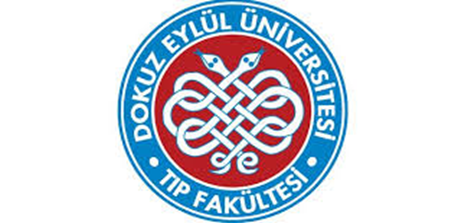      2019-2020 DERS YILI DÖNEM 1 AKADEMİK TAKVİMİDERS KURULU: TIP BİLİMLERİNE GİRİŞ (9 HAFTA)Başlangıç/Bitiş Tarihi                    : 16 EYLÜL 2019 / 15 KASIM 2019Mesleksel Beceriler Sınavı           :11-12 KASIM 2019  (Saat: 9.00)Teorik Sınav (ÖBD)                        :15 KASIM 2019 (Saat: 14.00)DERS KURULU: HÜCRE BİYOLOJİSİ (9 HAFTA)Başlangıç/Bitiş Tarihi                    : 18 KASIM 2019 / 17 OCAK 2020Mesleksel Beceriler Sınavı           : 13-14 OCAK 2020 (Saat: 9.00)İletişim Becerileri Sınavı               :14 OCAK 2020 (Saat: 09.30)Teorik Sınav (ÖBD)                         :17 OCAK 2020 (Saat: 14.00)3. DERS KURULU: DOKU BİYOLOJİSİ-1 (10 HAFTA)Başlangıç/Bitiş Tarihi                    : 03 ŞUBAT 2020 / 10 NİSAN 2020Mesleksel Beceriler Sınavı           : 6-7 NİSAN 2020 (Saat: 9.00)Anatomi Uygulama Sınavı            : 09 NİSAN 2020 (Saat: 9.00)Histoloji Uygulama Sınavı             : 09 NİSAN 2020 (Saat:14.00)Teorik Sınav  (ÖBD)                        :10 NİSAN 2020 (Saat: 14.00)4. DERS KURULU: DOKU BİYOLOJİSİ-2 (9 HAFTA)Başlangıç/Bitiş Tarihi                    : 13 NİSAN 2020 / 12 HAZİRAN 2020Mesleksel Beceriler Sınavı           : 08-09 HAZİRAN 2020 (Saat: 9.00)Anatomi Uygulama Sınavı            : 11 HAZİRAN 2020 (Saat: 9.00)Histoloji Uygulama Sınavı             : 11 HAZİRAN 2020 (Saat:14.00)Teorik Sınav(ÖBD)                          : 12 HAZİRAN 2020 (Saat: 14.00)DÖNEM SONU DEĞERLENDİRME                                        Mesleksel Beceriler Sınavı             : 22 HAZİRAN 2020  (Saat: 9.00)Mesleksel Değ. Ve Etik Uyg. Sınavı: 23 HAZİRAN 2020 (Saat:09.00)İletişim Becerileri Sınavı		     : 23 HAZİRAN 2020 (Saat: 13.30)Anatomi Uygulama Sınavı              : 24 HAZİRAN 2020 (Saat: 9.00)                                 Histoloji Uygulama Sınavı                : 24 HAZİRAN 2020 (Saat:14.00)Teorik Sınav (DSD)                            : 25 HAZİRAN 2020 (Saat:14.00) BÜTÜNLEMEMesleksel Beceriler Sınavı             : 13 TEMMUZ 2020  (Saat: 9.00)Anatomi Uygulama Sınavı              : 14 TEMMUZ 2020 (Saat: 9.00)                                 Histoloji Uygulama Sınavı               : 14 TEMMUZ 2020 (Saat:14.00)Mesleksel Değ. Ve Etik Uyg. Sınavı: 16 TEMMUZ 2020 (Saat:10.00)İletişim Becerileri Sınavı		    : 16 TEMMUZ 2020 (Saat: 13.30)Teorik Sınav                                       : 17 TEMMUZ 2020 (Saat:14.00)YARIYIL TATİLİ20/01/2020-02/02/2020RESMİ TATİLLER (Eğitim – Öğretim süresi içinde)29 EKİM CUMHURİYET BAYRAMI                	:28/10/2019 (yarımgün) 29/10/2019 YILBAŞI                                                                			:01/01/202023 NİSAN ULUSAL EGEMENLİK VE ÇOÇUK BAYRAMI    	:23/04/20201 MAYIS EMEK VE DAYANIŞMA BAYRAMI                     	:01/05/202019 MAYIS GENÇLİK VE SPOR BAYRAMI                              	:19/05/2020RAMAZAN BAYRAMI                                           		 :23/05/2020-26/05/202015 TEMMUZ DEMOKRASİ VE MİLLİ BİRLİK BAYRAMI 	  :15/07/2020